SUECO THE CHILD DROPS HIGHLY-ANTICIPATED NEW SINGLE, “DORK”“DORK” ACCOMPANIED BY HILARIOUS OFFICIAL VIDEO STREAMING HEREFOLLOW-UP SINGLE TO VIRAL HIT “FAST” DEBUT PROJECT MISCREANT ARRIVES EVERYWHERE FRIDAY SEPTEMBER 20THPRE-SAVE MISCREANT HERE STREAM/DOWNLOAD “DORK” HERE:http://suecothechild.lnk.to/dorkPR  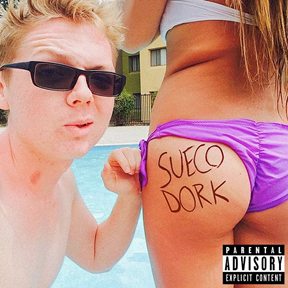 DOWNLOAD ARTWORKAfter racking up over 100 million global streams with his debut viral single “fast”, Atlantic Records recording artist Sueco The Child has unveiled his highly-anticipated new single - “dork” - available now at all DSPs and streaming services HERE. The new track is accompanied by a hilarious official video directed by Ryan Librada and is now streaming HERE.Both singles will be featured on Sueco’s forthcoming debut project - MISCREANT- available everywhere next Friday, September 20th. The 8-track compilation includes six previously unreleased tracks and is available to pre-save HERE. From making beats on girls’ asses to going viral on TikTok, Sueco The Child has had an exciting year with the meteoric rise of his debut single, “fast.” The track initially gained momentum on TikTok just months after Sueco uploaded it to his Soundcloud. “fast” has since gone on to top the Spotify Global and US Viral Charts, while simultaneously reaching #1 on TikTok. Sueco, who recently made his debut on Billboard’s Emerging Artist chart, recently dropped a star-powered remix to “fast,” featuring hip-hop heavyweights Offset and A Boogie Wit Da Hoodie. The smash premiered as Zane Lowe’s World First on Beats 1 and is available at all DSPs and streaming services HERE.The hilarious official video for “fast” - directed by RJ Sanchez (Migos, Travis Scott, Young Thug) - premiered via COMPLEX with the outlet praising, “The visual highlight's the Los Angeles artist's sense of humor while also critiquing the concept of "clout." We see Sueco & Co. running amok in a department store, posing next to cars that aren't theirs, taking up horseback riding, and making beats on a woman's buttocks.” “fast” is now streaming at Sueco The Child’s official YouTube channel HERE.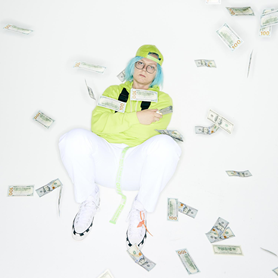 DOWNLOAD PRESS PHOTOABOUT SUECO THE CHILDLong blue hair headbanging, grill blinging, beats buzzing, and guitar humming, Sueco The Child creates off-kilter hip-hop with a punked-out presence and pop disruption. Under a neon glow of genre-less ecstasy affirmed by 100 million streams and tastemaker acclaim, we find the Los Angeles singer, rapper, producer, and multi-instrumentalist as the ringmaster of a world unto himself on his 2019 Atlantic Records debut. Featured in Rolling Stone, Billboard, Genius, and more, his massive breakout single “fast” has become a certified viral smash. Buoyed by airy production, cyber siren wails, and a driving beat from the artist himself, the track hinges on one meme-able boast after another as he claims, “Bitch I make beats and bad decisions.”FOLLOW SUECO THE CHILDInstagram | Twitter | Soundcloud | YouTube